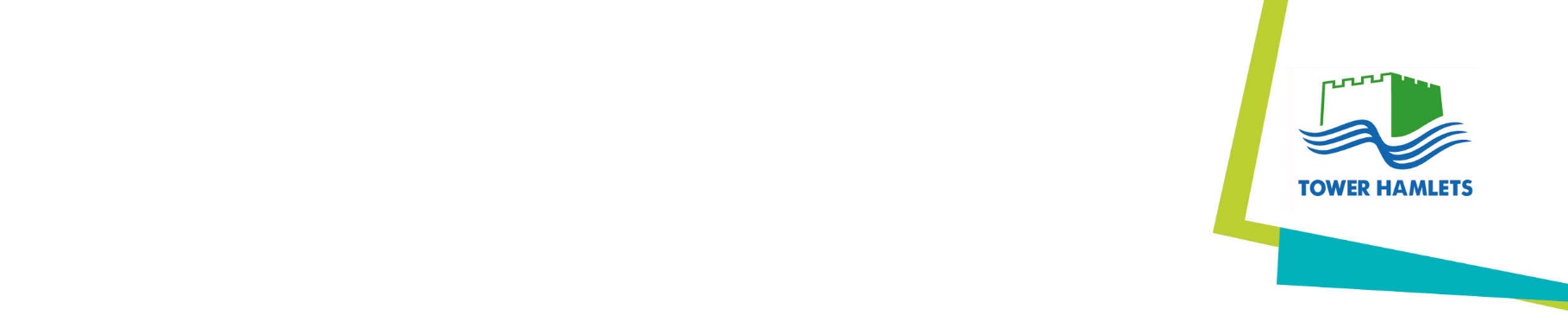 LBTH Procedure for Supervision OrdersThis policy is aimed at improving our practice with children on Supervision Orders – how we support, manage and review these cases effectively. A couple of important changes are being introduced to this effect – CIROs chairing the initial and the review before case is presented to LPM as well as introducing a mandatory Supervision Support Plan, to be filed with final evidence.Supervision Orders are made under section 31 of the Children Act 1989. They are made on the same basis as Care Orders i.e., that the child is suffering or is likely to suffer significant harm. Unlike a Care Order, a supervision order does not give the local authority any parental responsibility. The duty to safeguard and promote the welfare of the child rests on her/his parents (or carer). However, the Local Authority is under a duty to advise, assist and befriend the child. Initially, a Supervision Order lasts for 6 months to 1 year. The Local Authority can apply to the court to extend the Supervision Order, but the Supervision Order can only be in place for a maximum of three years.As children on Supervision Orders have been deemed by a court to have met the significant harm threshold, all professionals must remain alert to the possibility of on-going harm. Where risk continues or new risks emerge consideration should be given to returning to court.Decision to seek a Supervision Order:The decision to seek a Supervision Order will be made at the final care planning meeting chaired by the relevant Head of Service. The duration of Supervision Order sought will be discussed and agreed at this meeting as well. SW teams should invite the Group Manager for CIROs to this care planning meeting, so that the case can be allocated to a CIRO without delay and can be reviewed set timescales following the conclusion of the proceedings.Supervision Support Plan:Following the Care planning meeting, the SW team will prepare a Supervision Support Plan along with the final statement and files these in Court. If the Supervision Order is sought to be designated to another Local Authority, its good practice to develop the Supervision Support Plan (see the template below) jointly with the Local Authority to which Supervision Order is sought to be designated.  Please note that the Supervision Support Plan will be the CIN plan on these cases and there is no need to create a separate CIN plan. It is possible that the Supervision Support Plan filed by the Local Authority is reviewed by other parties in Court – such as parents, children’s guardian as well as by the Judge at the final hearing and amendments are proposed. It’s also possible that the Judge may make recitals in the Final Order on specific matters – such as services to be provided, tests and assessments to be done etc. In such situations, the SW team will need to amend the Supervision Support Plan accordingly.Case transfer:From now on, all cases on Supervision Orders will sit within Family Support and Protection. If a case in CLA with a care plan for Supervision Order, the case must be placed on transfer list to FSP and case should be readied for transfer immediately after the final hearing. The case transfer point will be the first review, attended by TMs and SWs of both services. Frequency of Statutory Visits to the Children:Children on Supervision Orders must be visited at least every 4 weeks.Review of children on Supervision Orders:The SW team will update allocated CIRO/Group Manager for CIROs and CP Admin of the outcome of the final hearing in Court. All cases on Supervision Orders will be reviewed on a 6 weekly basis. The CIN plan will undergo an Initial Review within 30 days, chaired by the CIRO. The CIRO will then chair a further review no later than at 9 months (for 12-month Supervision Order) and no later than 4 months (in case of a 6-month Supervision Order) and make a recommendation as to whether an extension of Supervision Order is required. Prior to this review, the SW will complete an updating assessment on the case.  The reviews in between the reviews chaired by the CIRO will be chaired by the Team Manager.IRO Resolution Process: IRO Alerts on Supervision Orders cases will have the same IRO Resolution Process as children on Child Protection Plans.Review by the LPM:Children on Supervision Orders must be referred to LPM at least 2 months prior to their expiry. A review by the CIRO must take place before the case is presented to the LPM. Referrals to LPM must accompany a clear recommendation from the SW team and CIRO and a plan forward. If the recommendation is to seek an extension of the Supervision Order, an updated Supervision Support Plan should accompany the referral. If the recommendation is for the lapse of Supervision Order, a clear step-down plan should be provided. Interim Supervision Orders:If an Interim Supervision Order is granted on a case in proceedings, the SW team should formulate Supervision Support Plan and it should be reviewed within 30 days from the date order was made. If the case is subject to CP Plan when an Interim Supervision Order is made, a discussion between the CIRO and TM will occur to determine whether the CP plan needs to remain in place. If the decision is to step down from CP plan, the RCPC will be brought forward and will be chaired by the CIRO. The subsequent CIN reviews will be chaired by the Team Manager. Any Queries, Please contact:Sunil Scaria, Courtwork Manager – Sunil.Scaria@towerhamlets.gov.ukMichelle Knott, Group Manager, SQA – Michelle.Knott@towerhamlets.gov.ukThe Supervision Order CIN Reviewing Process Flowchart is below:Supervision Order CIN Reviewing Process Flow ChartWhat you need to know about Supervision OrdersSUPERVISION SUPPORT PLANChild’s name: Date of Birth: Current Legal status of child: Local Authority: London Borough of Tower HamletsChild’s Address: Date plan was completed: INDIVIDUAL WORKER RESPONSIBLE FOR COMPLETING THIS PLANName: Agency: London Borough of Tower HamletsAddress: 4th Floor, Mulberry Place, 5 Clove Crescent, London E14 2BGTelephone: 0207 364 xxxxEmail: .......@towerhamlets.gov.ukPurpose of this plan:This is a Supervision Support Plan is in support of Local Authority’s Care plan for xxxx to be made subject of a Supervision Order for a period of xx months. The support plan will set out the Local Authority’s expectations from xx’s parents and the family, as well as support that will be offered to the family by the Local Authority with timescales in order to improve the outcomes for xx.This plan will take effect as soon as the Supervision Order is granted. The Supervision Support Plan will form the Child in Need Plan and will be reviewed every 6 weeks.Signed by:Ms (Mother):________________________________________Date: Mr (Father):_________________________________________Date: Special Guardians (If):___________________________________Date:Social Worker: _____________________________________Date:NoIdentified NeedsWhat actions or services are agreed for the child/familyWho is responsible for any identified actions and services for the child/family?Timescales (approx. Start and end date)Planned outcome and Plan for Review1Health: (A brief summary of the child/young person's health and any particular needs that will be addressed)2Education: (A brief summary of the child/young person's current educational development, progress and achievements and any particular needs that will be addressed)3Emotional and Behavioural Development: (A brief summary of the child/young person's emotional and behavioural development and any particular needs that will be addressed)4Identity: (A brief summary of the child/young person's sense of self and any particular needs that will be addressed)5Family and Social Relationships: (A brief summary of the child/young person's important relationships and their wishes and feelings about these and any particular needs that will be addressed)6Contact: (Outline of proposed arrangements for contact (indirect, direct, virtual, telephone, letters)910